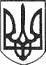 РЕШЕТИЛІВСЬКА МІСЬКА РАДАПОЛТАВСЬКОЇ ОБЛАСТІРОЗПОРЯДЖЕННЯ30  вересня  2019 року   			                                                     № 290Керуючись  пп.1 п. „а” ст. 32 Закону України „Про місцеве самоврядування в Україні”, листами Міністерства освіти і науки України від 28.08.2019 № 6/391-19, Полтавського обласного центру туризму і краєзнавства учнівської молоді від 04.09.2019 № 01-14/296, беручи до уваги накази директора Решетилівської гімназії імені І.Л. Олійника № 16 від 18.09.2019 „Про  направлення у відрядження Ширшової Н.О.”, директора Центру туризму, краєзнавства, спорту та екскурсій учнівської молоді № 01-15/09 від 10.09.2019 „Про участь методиста Купенка І.А. у регіональному семінарі практикумі”,ЗОБОВ’ЯЗУЮ: 1. Відділу бухгалтерського обліку, звітності та адміністративно-господарського забезпечення виконавчого комітету Решетилівської міської ради забезпечити оплату витрат на відрядження Ширшової Наталії Олександрівни, вчителя Решетилівської гімназії імені І.Л. Олійника та Купенка Ігоря Андрійовича, методиста Центру туризму, краєзнавства, спорту та екскурсій учнівської молоді,  які відряджаються до  м. Харкова, на 3 календарні дні, з 30 вересня по 02 жовтня 2019  року, для участі у регіональному семінарі-практикумі для педагогічних працівників „Історія України ХХ століття: виховний потенціал історичної правди”, після повернення та оформлення авансового звіту, у порядку та строки передбачені законодавством України.	У зв’язку з вибуттям педагогічних працівників у відрядження за межі адміністративно-територіальної одиниці провести оплату документу за проїзд за 29.09.2019 року.           2. Контроль за виконанням розпорядження залишаю за собою.Заступник  міського голови 					             Ю.С. ШинкарчукПро відшкодування витратна відрядження